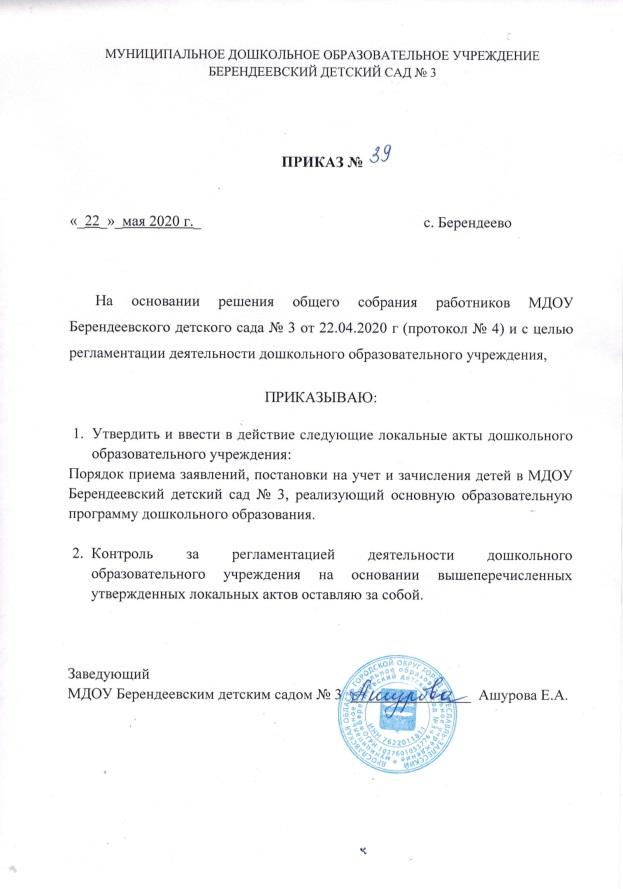 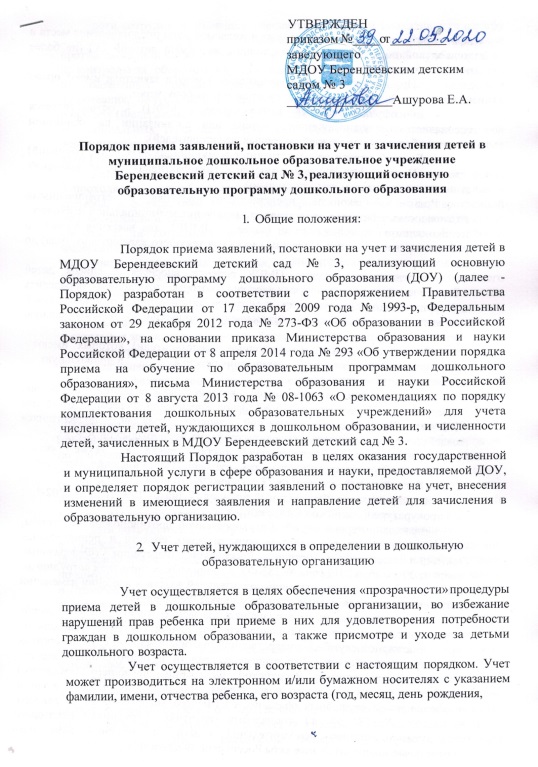 полных лет), даты постановки на учет и желаемой даты предоставления места в дошкольной образовательной организации, желаемый детский сад (не более пяти), льготы при её наличии и т.д.При предоставлении муниципальной услуги заявители имеют право на получение муниципальной услуги по своему выбору через:многофункциональный центр (далее - МФЦ) - осуществляется специалистами уполномоченного органа или организации на основании личного обращения родителей (законных представителей);Единый портал государственных и муниципальных услуг (функций) (далее - Портал) http://www.gosuslugi.ru.  (интерактивная форма заявления заполняется заявителем самостоятельно).Родители (законные представители) ребенка с ограниченными возможностями здоровья представляют заключение муниципальной психолого- медико-педагогической комиссии (далее  - ПМПК), для внесения данных о ребенке в ранее поданное заявление (до 15 мая текущего календарного года) до начала периода комплектования.На  основании   решения   ПМПК  ребенок   вносится   в   список   детей  с ограниченными возможностями здоровья,  которых  необходимо  определить в группу компенсирующей комбинированной или оздоровительной направленности или в специализированную дошкольную образовательную организацию.Дети,		родители	(законные		представители)	которых	имеют	право на	внеочередное	зачисление		ребенка	в	 дошкольную образовательную организацию:дети граждан, подвергшихся воздействию радиации вследствие катастрофы на Чернобыльской АЭС (Закон Российской Федерации от 15 мая 1991 года № 1244-1 «О социальной  защите  граждан,  подвергшихся воздействию радиации вследствие катастрофы на Чернобыльской АЭС»);дети граждан из подразделений особого риска, а  также  семей, потерявших кормильца из числа этих граждан (Постановление Верховного Совета Российской Федерации от 27 декабря 1991 года № 2123-1);дети прокуроров (Федеральный закон от 17 января 1992 года № 2202-1«О прокуратуре Российской Федерации»);             противопожарной службе Государственной противопожарной службы, органах по контролю  за  оборотом  наркотических  средств  и  психотропных  веществ и   таможенных    органах    Российской    Федерации    (Федеральный    закон от 30 декабря 2012 года № 283-ФЗ «О социальных гарантиях сотрудникам некоторых федеральных органов исполнительной власти и внесении изменений в отдельные законодательные акты Российской Федерации»);дети сотрудника, имевшего специальное звание  и проходившего службу в учреждениях и органах уголовно-исполнительной системы, федеральной противопожарной службе Государственной противопожарной службы, органах по контролю за  оборотом  наркотических  средств  и  психотропных  веществ  и таможенных органах Российской Федерации, погибшего (умершего) вследствие  увечья  или  иного  повреждения   здоровья,   полученных  в  связи  с выполнением служебных обязанностей (Федеральный закон от 30 декабря 2012 года № 283-ФЗ «О социальных гарантиях сотрудникам некоторых федеральных    органов    исполнительной    власти     и    внесении    изменений в отдельные законодательные акты Российской Федерации»);дети сотрудника, имевшего специальное звание и проходившего службу  в учреждениях и органах уголовно-исполнительной системы, федеральной противопожарной службе Государственной противопожарной службы, органах по контролю за  оборотом  наркотических  средств  и  психотропных  веществ и таможенных органах Российской Федерации, умершего вследствие заболевания,  полученного  в  период  прохождения   службы   в  учреждениях и органах (Федеральный закон от 30 декабря 2012 года № 283-ФЗ«О социальных гарантиях сотрудникам некоторых федеральных органов исполнительной власти и внесении изменений в отдельные законодательные акты Российской Федерации»);дети гражданина Российской Федерации, имевшего специальное  звание  и проходившего службу в учреждениях и органах уголовно-исполнительной системы, федеральной противопожарной службе Государственной противопожарной службы, органах по контролю за оборотом наркотических средств и психотропных веществ и таможенных органах Российской Федерации, уволенного со службы в учреждениях и органах вследствие увечья или иного повреждения здоровья, полученных в связи с выполнением служебных обязанностей и исключивших возможность дальнейшего прохождения   службы   в   учреждениях   и    органах    (Федеральный    закон от 30 декабря 2012 года № 283-ФЗ «О социальных гарантиях сотрудникам некоторых федеральных органов исполнительной власти и внесении изменений в отдельные законодательные акты Российской Федерации»);дети гражданина Российской Федерации, имевшего  специальное  звание и проходившего службу в учреждениях и органах уголовно-исполнительной системы, федеральной противопожарной службе Государственной противопожарной службы, органах по контролю за оборотом наркотических средств и психотропных веществ и таможенных органах Российской Федерации, умершего в течение одного года после увольнения со службыпротивопожарной службе Государственной противопожарной службы, органах по контролю за  оборотом  наркотических  средств  и  психотропных  веществ  и    таможенных    органах    Российской    Федерации    (Федеральный    закон от 30 декабря 2012 года № 283-ФЗ «О социальных гарантиях сотрудникам некоторых федеральных органов исполнительной власти и внесении изменений в отдельные законодательные акты Российской Федерации»);дети сотрудника, имевшего  специальное звание и проходившего службу в учреждениях и органах уголовно-исполнительной системы, федеральной противопожарной службе Государственной противопожарной службы, органах по контролю за  оборотом  наркотических  средств  и  психотропных  веществ  и таможенных органах Российской Федерации, погибшего (умершего) вследствие  увечья  или  иного   повреждения   здоровья,   полученных  в  связи с выполнением служебных обязанностей (Федеральный закон от 30 декабря 2012 года № 283-ФЗ «О социальных гарантиях сотрудникам некоторых федеральных   органов    исполнительной    власти    и    внесении    изменений   в отдельные законодательные акты Российской Федерации»);дети сотрудника, имевшего  специальное звание и проходившего службу в учреждениях и органах уголовно-исполнительной системы, федеральной противопожарной службе Государственной противопожарной службы, органах по контролю  за  оборотом  наркотических  средств  и  психотропных  веществ и таможенных органах Российской Федерации, умершего вследствие заболевания,  полученного  в  период  прохождения   службы   в  учреждениях и органах (Федеральный закон от 30 декабря 2012 года № 283-ФЗ«О социальных гарантиях сотрудникам некоторых федеральных органов исполнительной власти и внесении изменений в отдельные законодательные акты Российской Федерации»);дети гражданина Российской Федерации, имевшего  специальное  звание и проходившего службу в учреждениях и органах уголовно-исполнительной системы,		федеральной			противопожарной			службе	Государственной противопожарной службы, органах по контролю за оборотом наркотических средств	и	психотропных			веществ		и	таможенных			органах			Российской Федерации, уволенного со службы в учреждениях и органах вследствие увечья или	иного	повреждения	здоровья,	полученных			в	связи		с	выполнением служебных		обязанностей				и	исключивших	возможность		дальнейшего прохождения		службы	в		учреждениях		и	органах		(Федеральный	закон от 30 декабря 2012 года № 283-ФЗ «О социальных гарантиях сотрудникам некоторых федеральных органов исполнительной власти и внесении изменений в отдельные законодательные акты Российской Федерации»);дети гражданина Российской Федерации, имевшего  специальное звание  и проходившего службу в учреждениях и органах уголовно-исполнительной системы, федеральной противопожарной службе Государственной противопожарной службы, органах по контролю за оборотом наркотических средств и психотропных веществ и таможенных органах Российской Федерации, умершего в течение одного года после увольнения со службыв учреждениях  и органах  вследствие  увечья  или  иного  повреждения здоровья, полученных в связи с выполнением служебных обязанностей,  либо вследствие заболевания,   полученного   в   период   прохождения   службы   в   учреждениях и   органах,   исключивших   возможность   дальнейшего   прохождения   службы в   учреждениях   и   органах   (Федеральный   закон   от   30   декабря   2012   года№ 283-ФЗ «О  социальных гарантиях сотрудникам некоторых федеральных органов исполнительной власти и внесении изменений в отдельные законодательные акты Российской Федерации»);дети одиноких матерей (в свидетельстве о рождении ребенка отсутствует запись об отце или предоставлена справка из органа записи актов гражданского состояния о том, что запись об отце внесена по указанию матери) (Поручение Президента Российской Федерации от 4 мая 2011 года № Пр-1227);дети в возрасте от 3 до 7 лет;дети одиноких родителей, попавших в трудную жизненную ситуацию; дети педагогических и иных работников муниципальныхобразовательных учреждений;Внутри    одной    льготной    категории     (право     на     внеочередное или первоочередное зачисление ребенка в дошкольную образовательную организацию) заявления выстраиваются по дате постановки на учет.Заявителям, представившим документы о постановке на учет лично выдается уведомление (автоматически сформированное заявление)o постановке на учет с желаемой даты поступления в дошкольную организацию.Заявители, осуществившие постановку на учет через Интернет-ресурсы, информируются    по    электронной    почте,    или   в    личном    кабинете, или по указанному телефону о постановке на учет и могут распечатать уведомление     (заявление)     о     постановке     на      учет      самостоятельно по регистрационному номеру заявления.Порядок регистрации заявителей для предоставления (оказания)настоящей услугиРодители	(законные		представители)	для	регистрации	заявлени при	постановке	на  учет		(далее  -	регистрация),	при  личном	обращении, представляют	в		МФЦ		или	ДОУ следующие документы:заявление о постановке на учет, в котором указываются:сведения о ребенке: фамилия, имя, отчество и дата рождения ребенка (дата/месяц/год), дата, с которой планируется начало посещения ребенком дошкольного учреждения, адрес регистрации/фактического проживания ребенка, желаемая образовательная организация (не более пяти);сведения о заявителе: фамилия,  имя, отчество одного из родителей (законного  представителя)  ребенка,  паспортные  данные  (серия, номер, кем и когда выдан), адрес регистрации/фактического проживания, контактный телефон, адрес электронной почты и др.;сведения о потребности в предоставлении ребенку места в организациях, имеющих группы компенсирующей, комбинированной или оздоровительной направленности, специализированной дошкольной образовательной организации (с приложением документа ПМПК) или в группу кратковременного пребывания;документ, удостоверяющий личность одного из родителя (законного представителя) ребенка (копия, подлинник паспорта для ознакомления);или документ, подтверждающий статус законного представителя ребенка(копия, подлинник для ознакомления);свидетельство о рождении ребенка (копия, подлинник для ознакомления);документ, подтверждающий право на внеочередной или первоочередной прием в организацию (копия, подлинник для ознакомления), при наличии;свидетельство о регистрации ребенка по месту жительства или по месту пребывания или документ, содержащий сведения о регистрации ребенка по месту жительства или по месту пребывания.При постановке на учет через Интернет-ресурсы к интерактивной форме заявления прилагаются электронные копии документов. Для получения настоящей услуги необходимо подтверждение сведений, указанных в заявлении (оригиналы документов представляются заявителем в ДОУ для сверки).Подача заявлений через Портал доступна только зарегистрированным на Портале пользователям. Для регистрации на Портале заявитель должен пройти процедуру регистрации в соответствии с предложенной пошаговой инструкцией.Сверка  подлинников  документов  с  копиями   при   личном   обращении в МФЦ проводит должностное лицо, работник МФЦ или он самостоятельно делает необходимые копии и формирует пакет документов.При постановке на учет в электронной форме для подтверждения подлинности документов заявитель должен представить подлинники документов в МФЦ или в ДОУ, не позднее 10 календарных дней со дня подачи заявления, для сверки с электронными копиями, которые были прикреплены	к заявлению (желательно в формате PDF).Сверку подлинников документов с электронными копиями проводит должностное лицо, работник МФЦ, или работник ДОУ (в соответствии с делегированными полномочиями).В случае неподтверждения сведений, заявление отклоняется. Заявитель имеет право подать новое заявление.Заявление родителя (законного представителя) ребенка, зарегистрированного  по месту   жительства   на   территории,   закрепленной за   образовательной   организацией,    рассматривается    в    первую    очередь на эту образовательную организацию  (даже  если  эта организация  не указана  в списке желаемых) по согласованию с родителями.При выдаче направления ребенку родитель  вправе  от  него  отказаться, но тогда ребенок считается обеспеченным дошкольным образованием и статус заявления переводится в статус «переводник».Порядок комплектования через единый информационный ресурс При	проведении	процедуры	комплектования	и	формированииконтингента воспитанников дошкольных организаций учитывается:дата постановки ребенка на учет;наличие льгот;возраст ребенка (определяется по состоянию полных лет на 1 сентября текущего календарного года);желаемая дата поступления ребенка в образовательную организацию (до 1 сентября желаемого  года поступления,  например:  1 сентября 2015 года и т.д.);возрастная группа, на которую рассматривается определение ребенкана момент начала учебного года;регистрация по месту жительства или пребывания по приоритетному определению в соответствии с предложенной схемой:Льготная категорияНа общих основанияхЗарегистрированы       по        месту	1	2жительства на территории, закрепленной за образовательной организациейЗарегистрированы       по        месту	3	4жительства	на	территории муниципального образования, но не зарегистрированы по месту жительства на территории, закрепленной за образовательной организациейЗарегистрированы       по        месту	5	6пребывания	на	территории муниципального образованияДля рассмотрения заявления на комиссии по комплектованию заявитель должен   представить     необходимые   сведения   об    изменениях,    вносимых в заявление до 15 мая текущего календарного года (Ф.И.О. ребенка, желаемая дата поступления, приоритетный детский сад, согласие на группу кратковременного пребывания и т.д.).Основное комплектование дошкольных организаций на 1 сентября текущего года проводится ежегодно в период с 1 июня по 31 августа.В остальное время производится доукомплектование на свободные места(при их наличии).Руководители образовательных организаций ежегодно до 15 мая выставляют вакансии в группах, в течение учебного года так же выставляют вакансии о имеющихся свободных местах (в том числе временных).С   1   июля  текущего   года   комиссии   направляют   детей   в   возрасте от 3 до 7 лет,  а также детей в возрасте от 1 лет 6 месяцев до  3 лет, зарегистрированных по месту жительства на территории муниципального образования, на зачисление в организации с 1 сентября текущего календарного года.Направление детей для зачисления в образовательные организации осуществляется поэтапно в порядке, реализующем  учет  следующих приоритетов:удовлетворяются    потребности  в    дошкольном образовании    детей в возрасте от 3 до 7 лет жителей муниципального образования (в том числе льготная категория);удовлетворяются  потребности  в   дошкольном   образовании   детей   в возрасте от 2 лет  8 месяцев  до  3 лет  жителей  муниципального  образования (в том числе льготная категория);удовлетворяются    потребности  в    дошкольном образовании    детей в возрасте от 1 года 6 месяцев до 2 лет 8 месяцев жителей муниципального образования (в том числе льготная категория);удовлетворяются    потребности  в     дошкольном образовании    детей в возрасте до 1 года 6 месяцев жителей муниципального образования (в  том числе льготная категория);удовлетворяются    потребности  в     дошкольном образовании    детей в возрасте от  1 года  6  месяцев  до  7 лет,  родители  которых  проходят  службу в   государственных   органах   и   зарегистрированы    по    месту    пребывания на территории муниципального образования (Вооруженные силы, полиция, прокуратура, Следственный комитет и др.);удовлетворяются    потребности  в     дошкольном образовании    детей в возрасте от 3 до 7 лет,  зарегистрированных по месту пребывания  на территории муниципального образования, при наличии мест в образовательных организациях, закрепленных за местом регистрации ребенка;удовлетворяются	потребности в	дошкольном образовании	детей в  возрасте  от	1 года 6 месяцев до  3 лет,  зарегистрированных по месту пребывания  на  территории   муниципального   образования,   при наличии  мест в образовательных организациях, закрепленных за местом регистрации ребенка. удовлетворяются	потребности в	дошкольном образовании	детейв  возрасте  до  1  года  6  месяцев,  зарегистрированных  по  месту   пребывания на	территории	муниципального	образования,	при	наличии	мест в образовательных организациях, закрепленных за местом регистрации ребенка.При отсутствии свободных мест в  ДОУ,  заявителю  в период до 15  июля  предлагаются  свободные  места  в двух  других указанных в заявлении организациях. При отказе заявителя или при отсутствии согласия/отказа заявителя от предложенных организаций желаемая дата поступления автоматически изменяется  на  1  сентября  следующего календарного года с сохранением даты постановки на учет.Заявители информируются об определении ребенка в дошкольную организацию с 1 сентября текущего календарного года посредством уведомления   через    смс-сообщения,    e-mail-сообщения,    или в телефонном режиме фиксируя в журнале оповещения родителей (законных представителей);В течение 5 календарных дней со дня выдачи направления на руки заявитель должен явиться в организацию для оформления личного дела ребенка;В случае  неявки  заявителя  в  организацию  в  течение  5  рабочих  дней с   момента   получения   направления,   ребенок    исключается    из    списков на зачисление в организацию, заявление  переводятся  в  статус  «не явился».Освободившееся  место  предлагается  другому  ребенку  в  соответствии с датой постановки на учет и наличием льгот.Заявитель имеет право повторно подать заявление о постановке на учет.При постановке  на учет ребенка и при достижении  им  полных трех лет и более на 1 сентября текущего года, при этом заявление от родителей на комиссию по комплектованию отсутствует (т.е. не заявляется потребность на дошкольное образование при достижении ребенком возраста от 3 до 7 лет), заявление замораживается до  повторного обращения с сохранением даты постановки на учет.Не подлежат постановке на учет дети, нуждающиеся в предоставлении места в образовательной организации, либо исключаются из очереди дети, родители (законные представители) которых выбрали семейную форму получения дошкольного образования и проинформировали об этом выборе орган местного самоуправления муниципального района или городского округа.Дети, уже обучающиеся по образовательной программе дошкольного образования  в  той  или   иной  образовательной  организации,   в  том   числе, в негосударственной организации, осуществляющей образовательную деятельность, в случае если размер родительской  платы  за присмотр  и уход  за детьми в таких организациях не выше среднего размера родительской платы за присмотр и уход за детьми в государственных и муниципальных образовательных        организациях,	    не     ставятся     в    очередь    детей,     нуждающихся в предоставлении места в образовательной  организации,  либо  исключаются из очереди.Порядок зачисления детей в ДОУПрием   детей   в   ДОУ   осуществляется    при    наличии направления и оформляется приказом руководителя ДОУ на основании:заявления родителей (законных представителей);медицинского заключения о состоянии здоровья ребенка(медицинская карта);документа, удостоверяющего личность одного из родителей (законных представителей).По заявлению родителей (законных представителей) за ребенком сохраняется место в ДОУ при его отсутствии в учреждении по уважительным причинам (период отпусков родителей (законных представителей), болезни ребенка, пребывания ребенка в лечебно-оздоровительном  учреждении  и другим).При приеме ребенка в  ДОУ  между  ДОУ  и  родителями (законными представителями) ребенка заключается  договор  в  2-х экземплярах с выдачей одного экземпляра договора родителям (законным представителям).	ДОУ обязано ознакомить родителей (законных представителей) с уставом, лицензией на осуществление образовательной деятельности и другими документами, регламентирующими организацию образовательного процесса.Прием   ребенка   в   группы   компенсирующей   направленности ДОУ осуществляется с согласия родителей (законных представителей) на основании заключений, выданных  психолого-медико-педагогической комиссией.Срок пребывания ребенка в группе компенсирующей направленности определяется психолого-медико-педагогической комиссией.Сведения о детях, зачисленных в ДОУ и выбывших из ДОУ, заносятся  в Книгу движения детей ДОУ. Руководитель ДОУ ведёт книгу «Учет движения детей в образовательном учреждении» (далее по тексту - Книга). Книга предназначена для регистрации сведений о детях и родителях (законных представителях) и контроляза движением контингента детей  в ДОУ. Книга должна быть  прошнурована, пронумерована и скреплена печатью ДОУ.Книга ведется по установленной форме:№ п/пФИО ребенка;Число, месяц, год рождения; Домашний адрес, телефон; ФИО матери;ФИО отца;место работы, контактный телефон матери; место работы, контактный телефон отца; откуда прибыл ребенок;дата зачисления ребенка в ДОУ (№ приказа о зачислении, № направления); дата и причина выбытия (№ приказа о выбытии ребенка из ДОУ).Ежегодно по состоянию на 1 сентября руководитель обязан подвести итоги за прошедший учебный год и зафиксировать их в книге «Учет движения детей  в образовательном учреждении»: сколько детей принято в ДОУ и сколько детей выбыло (отдельно в школу, отдельно по другим причинам).